FOR IMMEDIATE RELEASE 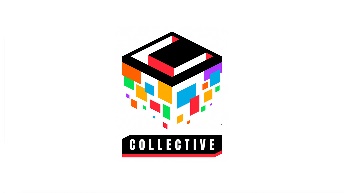 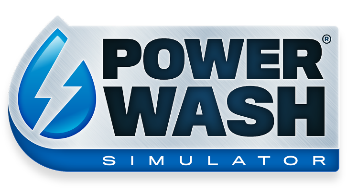 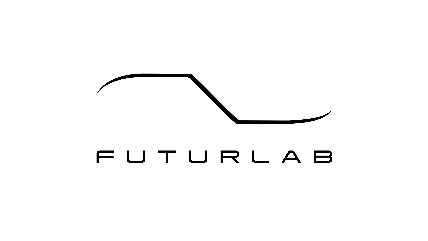 POWERWASH SIMULATOR WASHES UP ON GAME PASS JULY 14th Release the Pressure in the Super Soothing Simulator with Game Pass for PC and ConsoleLONDON (5th July 2022) – Square Enix Collective® and FuturLab are excited to announce that POWERWASH SIMULATOR, will be available with Game Pass for PC and console on July 14th. The super soothing simulator will also be available for purchase on Xbox Series X|S, Xbox One, and Windows 10, alongside a full release on Steam® that day.Watch the announcement trailer here!https://youtu.be/DwRKaKyu4-4POWERWASH SIMULATOR encourages players wash away their worries with the soothing sounds of high-pressure water. With power washer in hand, they can experience the unique views and bizarre happenings of Muckingham while blasting away every speck of dirt and grime they can find. Players build up their own successful power-washing business, unlocking new tools and upgrades to help clean more efficiently - all with the simple satisfaction of power-washing to a sparkling finish. POWERWASH SIMULATOR promises and delivers the kind of good, clean fun that puts the power of relaxation into the hands of the player. “POWERWASH SIMULATOR is so uniquely satisfying that we want everyone to have the opportunity to enjoy it.” said FuturLab COO Chris Mehers. “Game Pass is the ideal way of making that happen.” “We’re delighted that POWERWASH SIMULATOR will become part of Game Pass, so that millions more gamers will be able to experience the soothing gameplay.” added Phil Elliott, studio head at Square Enix Collective®. Alongside its Game Pass release, POWERWASH SIMULATOR is also scheduled to leave Early Access on Steam® to a full release on the platform on July 14th, 2022; and it will be available on the Microsoft and Windows store for purchase on the very same day.From casual, clean freaks to players looking to get into the nitty-gritty, everyone can pick up and play to feel immersed - relaxation, satisfaction, guaranteed. Square Enix Collective® and FuturLab are excited to further expand the game with regular updates and much more to come!Press contact Futurlab: press@futurlab.co.ukPress contact Square Enix Collective: collective-pr@eu.square-enix.comRelated Links:Official Website: www.powerwashsimulator.com
Steam® Early Access: http://bit.ly/PWSOutNowSteam
Twitter: @PowerWashSim
Discord: https://bit.ly/JoinPWSDiscord
YouTube: http://bit.ly/FuturLabYT 
Instagram: https://www.instagram.com/powerwashsim/
PowerWash Simulator trailer: https://bit.ly/PWSTrailerAbout FuturLabFuturLab is a boutique, award-winning game studio based in Brighton, UK. FuturLab has developed and published remarkable games on PC and console since 2003. The game studio is best known for Velocity 2X, Tiny Trax, Mini-Mech Mayhem and Peaky Blinders: Mastermind and is currently working on the highly anticipated PowerWash Simulator.About Square Enix Collective®Square Enix Collective® is a London-based division of Square Enix Ltd. The Collective programme was launched in 2014 to assist indie game developers build community awareness for hundreds of games pitches and has helped teams to raise in excess of $1.2 million via Kickstarter campaigns. Collective has now published and distributed a range of indie titles since April 2016 and is on the look-out for great new projects and talented teams to work with globally – whether it’s publishing support for a development that’s already funded, or investment to help the creation of a game.About Square Enix Ltd.
Square Enix Ltd. develops, publishes, distributes and licenses SQUARE ENIX®, EIDOS® and TAITO® branded entertainment content in Europe and other PAL territories as part of the Square Enix group of companies. Square Enix Ltd. also has a global network of leading development studios such as Crystal Dynamics® and Eidos Montréal®. The Square Enix group of companies boasts a valuable portfolio of intellectual property including: FINAL FANTASY, which has sold over 168 million units worldwide; DRAGON QUEST®, which has sold over 84 million units worldwide; TOMB RAIDER®, which has sold over 88 million units worldwide; and the legendary SPACE INVADERS®. Square Enix Ltd. is a London-based, wholly owned subsidiary of Square Enix Holdings Co., Ltd.
 
More information on Square Enix Ltd. can be found at https://square-enix-games.com 
 ##CRYSTAL DYNAMICS, DRAGON QUEST, EIDOS, EIDOS MONTREAL, FINAL FANTASY, SPACE INVADERS, SQUARE ENIX, the SQUARE ENIX logo, TAITO and TOMB RAIDER are registered trademarks or trademarks of the Square Enix group of companies. All other trademarks are properties of their respective owners